Prezados Diretores.As escolas deverão fazer as atualizações semanalmente dos seus planos de melhoria, verificando as datas de suas ações/etapas para que não fiquem com o status de atrasadas.Lembrando que é necessário evidencias das ações realizadas para confecção do portfólio.Qualquer dúvida estou à disposição.Comitê RegionalAtualização das datas Necessário que a data seja atualizada na Secretaria Escolar Digital (SED), o campo início real e término real quando as etapas /ações forem concluídas para que o plano não fique com status de ações atrasadas.       ENTRAR EM AÇÕES E EM EDITAR 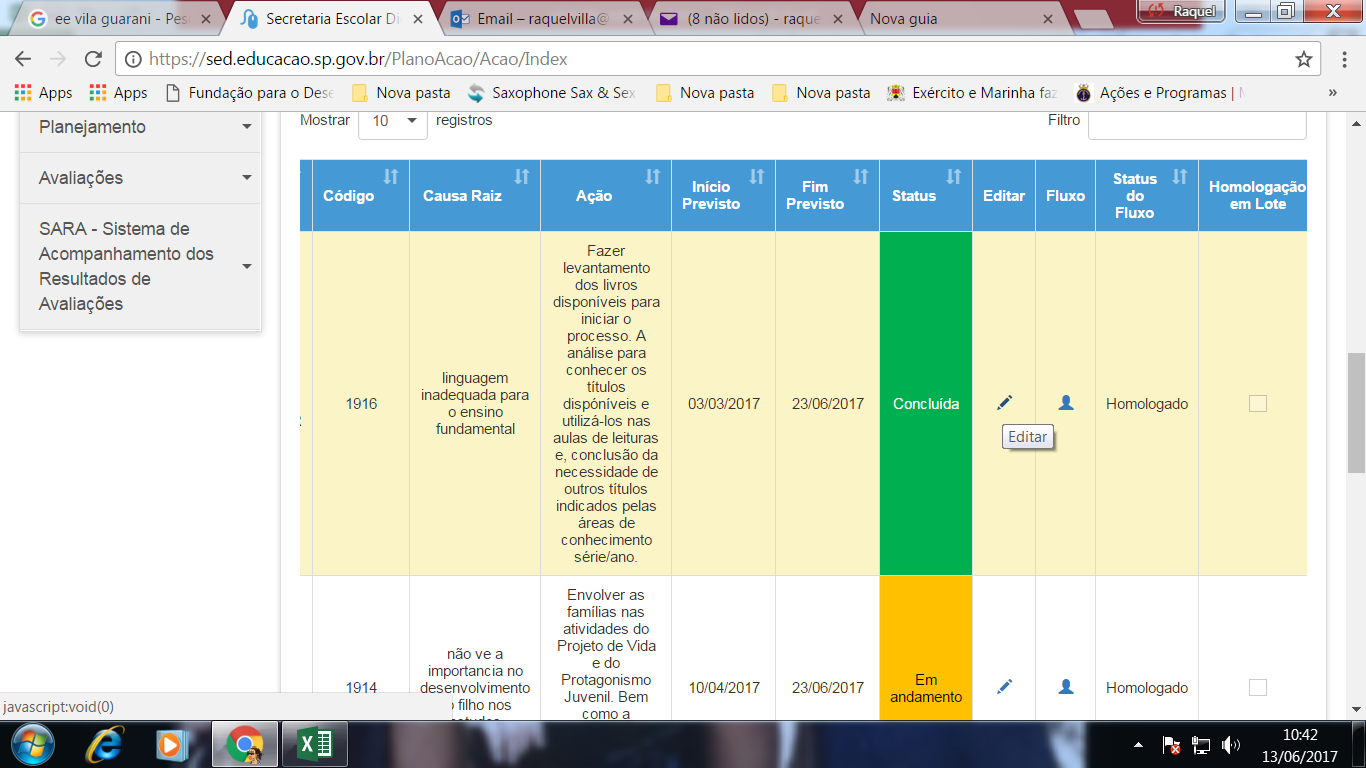  ETAPAS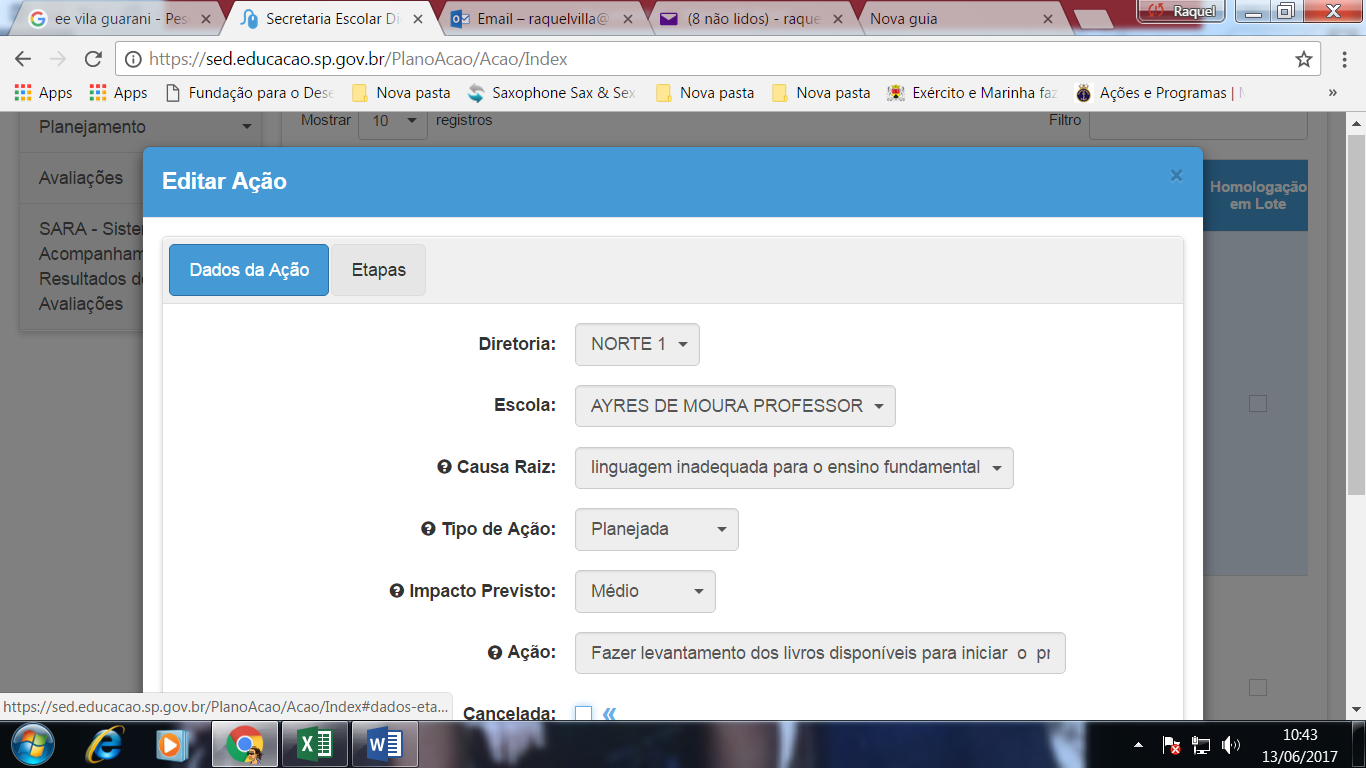                 EDITAR ETAPAS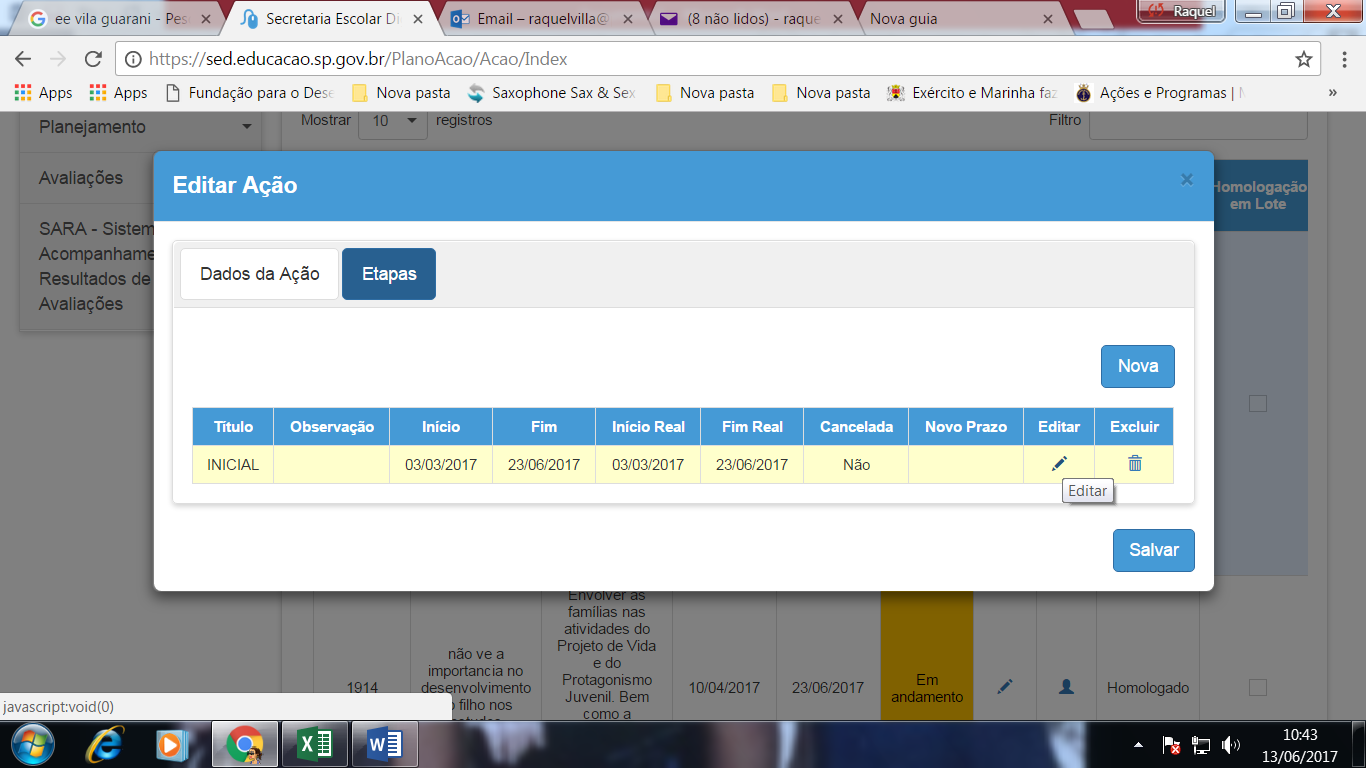                INSERIR DATA REAL DA ETAPA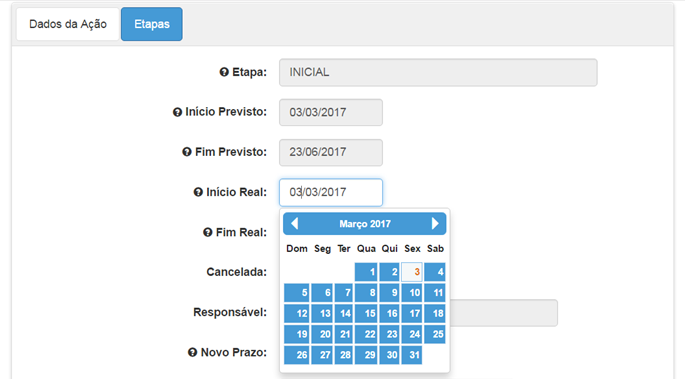 ATUALIZAÇÃO DO PLANO DE MELHORIA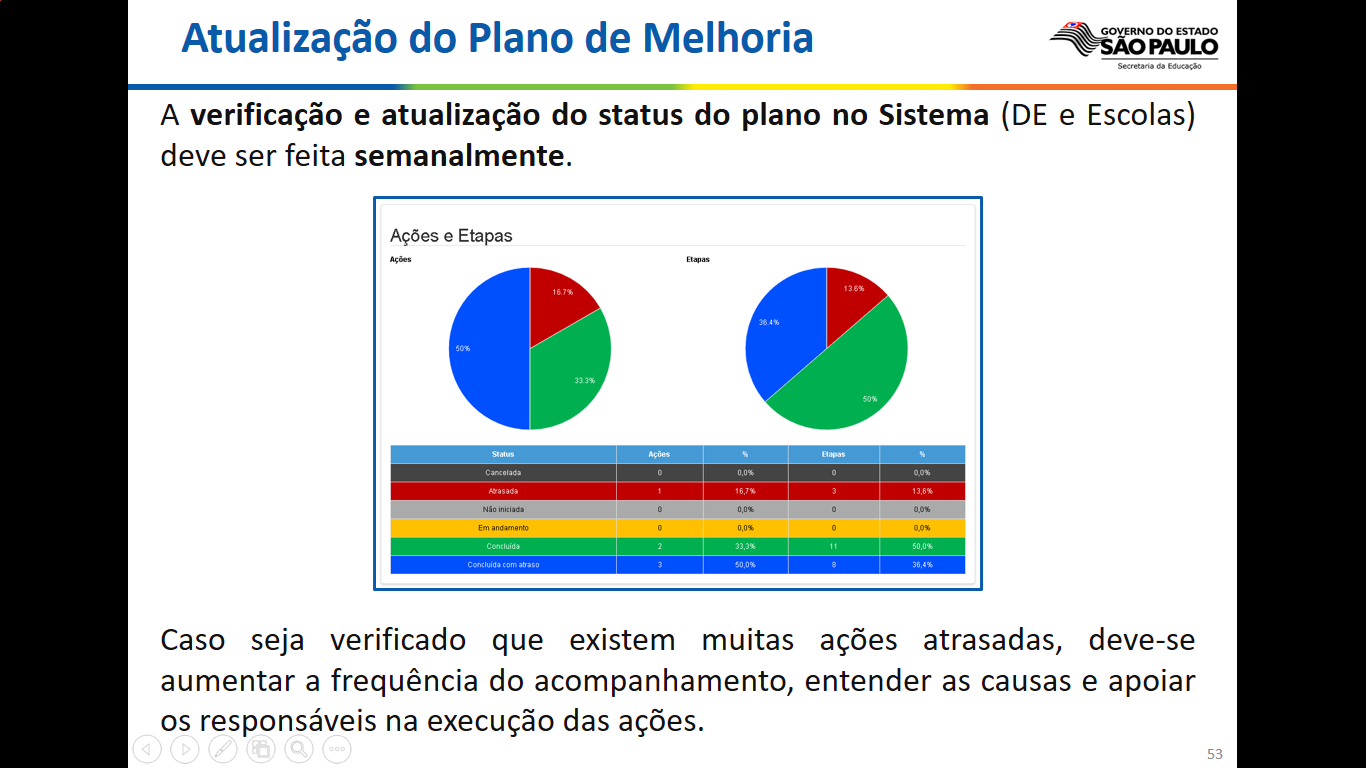 IMPORTANTE QUE HAJA EVIDÊNCIAS DAS ACÕES QUE FOREM EXECUTADAS PARA QUE FAÇAM PARTE DO PORTIFÓLIO.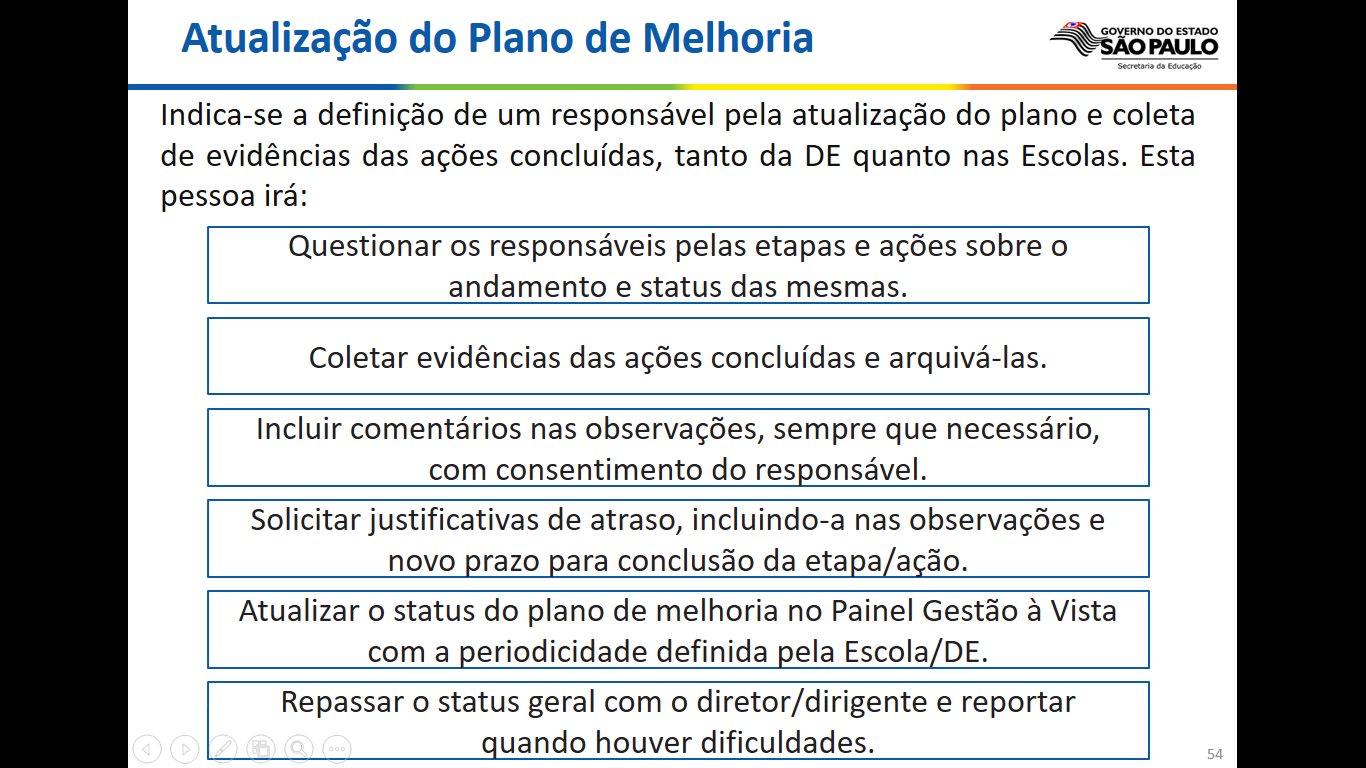 